РЕШЕНИЕРассмотрев  проект  решения  о внесении  изменений  в  Решение Городской Думы Петропавловск-Камчатского  городского  округа  от 26.06.2013 № 89-нд «О порядке создания условий для деятельности добровольных формирований населения по охране общественного порядка на территории Петропавловск-Камчатского городского округа», разработанный в соответствии с предложением прокурора города Петропавловска-Камчатского от 11.02.2014 № 07/31-37-2014, внесенный заместителем председателя Городской Думы Петропавловск-Камчатского городского округа, председателем Комитета по местному самоуправлению и межнациональным отношениям Иваненко В.Ю., в соответствии со статьями 28, 60 Устава Петропавловск-Камчатского городского округа, Городская Дума Петропавловск-Камчатского городского округа РЕШИЛА:1. Принять Решение о внесении изменений в Решение Городской Думы Петропавловск-Камчатского  городского  округа  от  26.06.2013  №  89-нд           «О порядке создания условий для деятельности добровольных формирований населения по охране общественного порядка на территории Петропавловск-Камчатского городского округа».2. Направить принятое Решение Главе Петропавловск-Камчатского городского округа для подписания и обнародования.РЕШЕНИЕот 05.03.2014 № 206-ндО внесении изменений в Решение Городской Думы Петропавловск-Камчатского городского округа от 26.06.2013 № 89-нд «О порядке создания условий для деятельности добровольных формирований населения по охране общественного порядка на территории Петропавловск-Камчатского городского округа»Принято Городской Думой Петропавловск-Камчатского городского округа(решение от 26.02.2014 № 438-р)Часть 3 статьи 1 изложить в следующей редакции:«3. Граждане Российской Федерации, достигшие 18-летнего возраста, положительно характеризующиеся по месту жительства и работы, проживающие на территории городского округа и реализующие свое право на участие в охране общественного порядка в городском округе через центры охраны общественного порядка, являются народными дружинниками. Не могут быть народными дружинниками граждане, признанные недееспособными или ограниченными в дееспособности, привлекавшиеся к уголовной ответственности, а также состоящие на учете в наркологическом, психоневрологических диспансерах либо правоохранительных органах.Из числа народных дружинников могут формироваться добровольные дружины.».Часть 5 статьи 2 изложить в следующей редакции:«5. Народные дружинники, активно участвующие в борьбе с правонарушениями, поощряются органами местного самоуправления Петропавловск-Камчатского городского округа (далее - органы местного самоуправления) посредством:1) награждения благодарностью Главы Петропавловск-Камчатского городского округа;2) награждения благодарностью Главы администрации Петропавловск-Камчатского городского округа;3) присуждения денежной премии Петропавловск-Камчатского городского округа;4) награждения ценным подарком Петропавловск-Камчатского городского округа.Поощрение народного дружинника органами местного самоуправления городского округа осуществляется за счет и в пределах средств, предусмотренных на указанные цели в бюджете Петропавловск-Камчатского городского округа (далее-бюджет городского округа) на соответствующий финансовый год.».3. Настоящее Решение вступает в силу после дня его официального опубликования.ГлаваПетропавловск-Камчатского городского округа	                                                                      К.Г. Слыщенко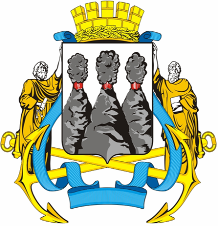 ГОРОДСКАЯ ДУМАПЕТРОПАВЛОВСК-КАМЧАТСКОГО ГОРОДСКОГО ОКРУГАот 26.02.2014 № 438-р 13-я сессияг.Петропавловск-КамчатскийО принятии решения о внесении изменений в Решение Городской Думы Петропавловск-Камчатского городского  округа  от 26.06.2013         № 89-нд «О порядке создания условий для деятельности добровольных формирований населения по охране общественного порядка на территории Петропавловск-Камчатского городского округа»Глава Петропавловск-Камчатского городского округа, исполняющий полномочия председателя Городской Думы                  К.Г. Слыщенко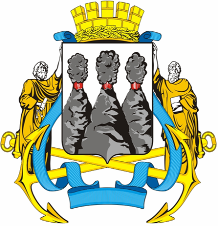 ГОРОДСКАЯ ДУМАПЕТРОПАВЛОВСК-КАМЧАТСКОГО ГОРОДСКОГО ОКРУГА